附件1投标书格式                                投  标  书 致中节能太阳能科技（镇江）有限公司：在充分研究了贵方招标编号为cecep-mk-2018-0001招标文件后，我方决定参加投标，以获取该项目的提供权。我方已全部审查招标文件，包括修改文件（如有的话）以及全部参考资料和有关附件，我方完全接受招标文件中所规定的全部内容，并承诺以下事项：我方所提交的所有关于资质证明的文件和说明是准确的和真实的。投标有效期为自开标之日起40个日历日。我方同意提供按照贵方可能要求的与投标有关的一切数据或资料。我方完全理解贵方不一定要接受最低价的投标。如果我方中标，我方将严格履行行业管理规定和所有招标文件所规定的条款。投标人名称：                              （加盖公章）地址：                   邮编：                                  电话：                                  传真：                                   授权代表签字：                           日期：2018年  月   日附件2法人代表授权书格式                          法人代表授权书致中节能太阳能科技（镇江）有限公司：注册于   （注册地址）  的   （投标人名称） 的在下面签字的  （法人姓名、职务） 授权在下面签字的  （被授权人的姓名、职务） 为  （投标人名称）  的合法代理人，全权代表  （投标人名称）  处理贵方招标编号为〔cecep-mk-2018-0001〕的招标投标过程中所涉及的全部事宜。本授权书于2018年  月  日签字生效。投标人名称：                             （加盖公章）法人代表签字：                            授权代表签字：                             日期：2017年   月    日附件3资质证明文件说明：投标人所提交的资质证明文件应包含投标人基本情况、企业法人营业执照（加盖公章）及项目案例（不少于三个）。投标人应对所附表格中要求的资料、数据等做出相应的答应。资格文件的签字人应保证其所提交的资格证明文件的真实性和准确性。如投标人提供虚假证明文件经招标人查实的，将按废标处理。投标人提供的资质证明文件将由评委会及招标人使用，并据此进行评价和判断，确定投标人的资格和履约能力。招标人将对投标人提供的资质证明文件予以保密，但不退还。附件3－1企业法人营业执照要求提供企业法人营业执照复印件（加盖公章）。附件3－2投标人基本情况投标人基本情况表附件3－3其他相关资料说明：投标人可就与投标有关的其他资料作进一步补充。欲附其它文件请详列说明。附件4 报价单设计与施工费投标报价单（须单独密封，用于公开报价）投标人名称： 法定代表人或授权代理人签字：电话/传真：                地  址：                                 邮 箱：报价内容：注必须附：设计与布展项目清单报价表（根据设计图自行编制详细组成文件，同时提供电子文件一份，否则为废标）                                   报价公司名称（盖章）：报价人:报价日期：附件五：展台平面图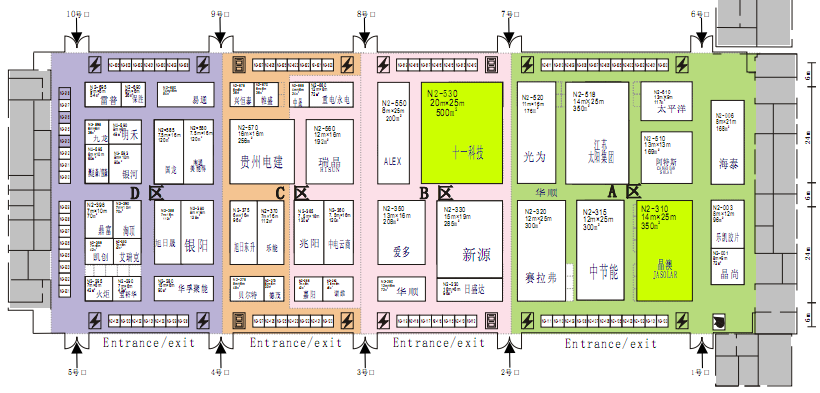 投标人全称注册地址营业执照编号成立日期现有职工总人数固定资产净值联系人设计团队队员姓名职务分工分工分工联系方式以往案例说明项目名称招标编号总报价（先总后分；设计，施工，租赁，三项分开报价）报价说明备注